                                                                                                     Отчёт                                      (Шафи)                  О проведённых мероприятиях посвящённых 300- летию прокуратуры  Российской Федерации в МКОУ Сюгютской СОШ им . М. Митарова  2021 г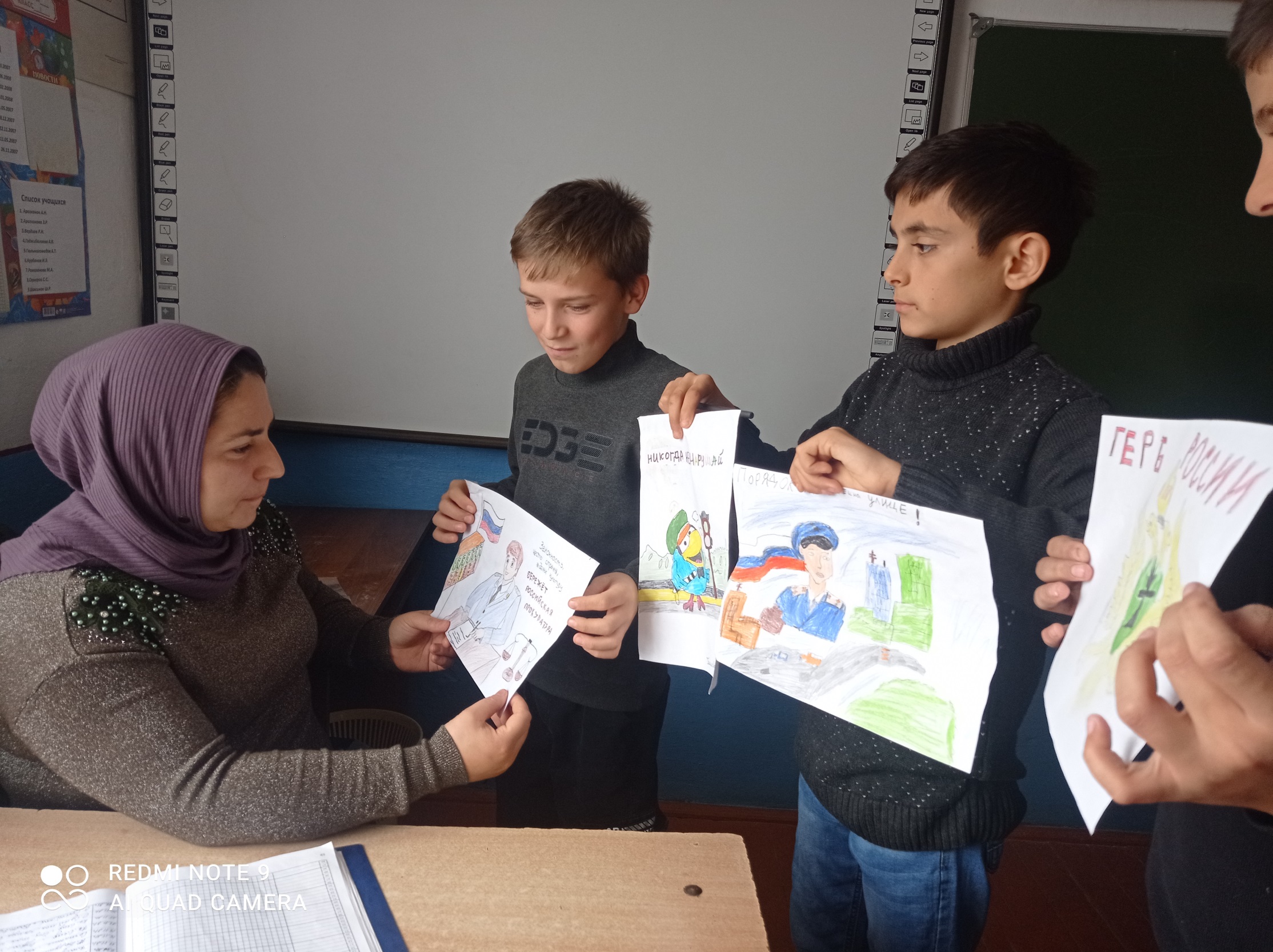 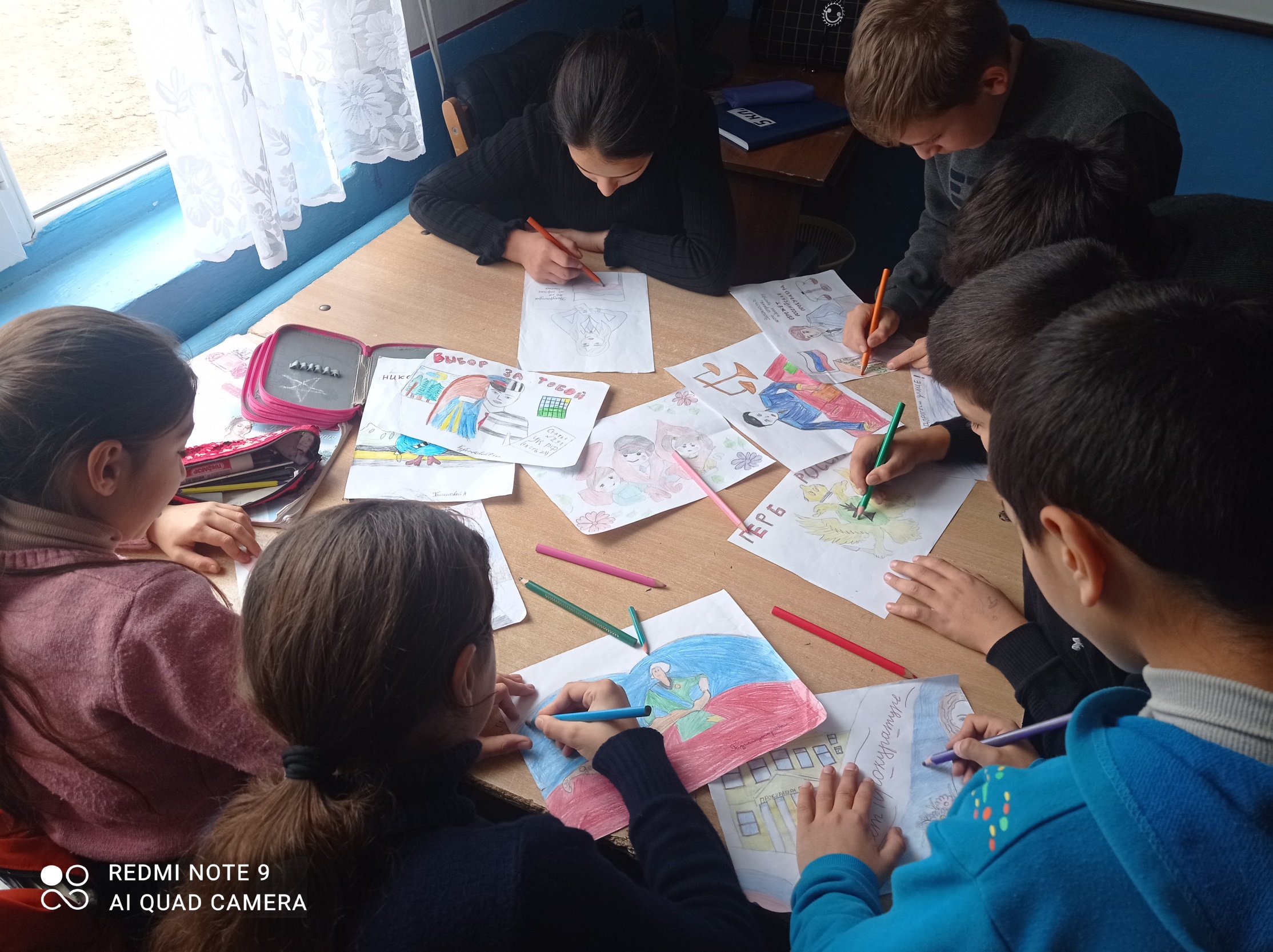 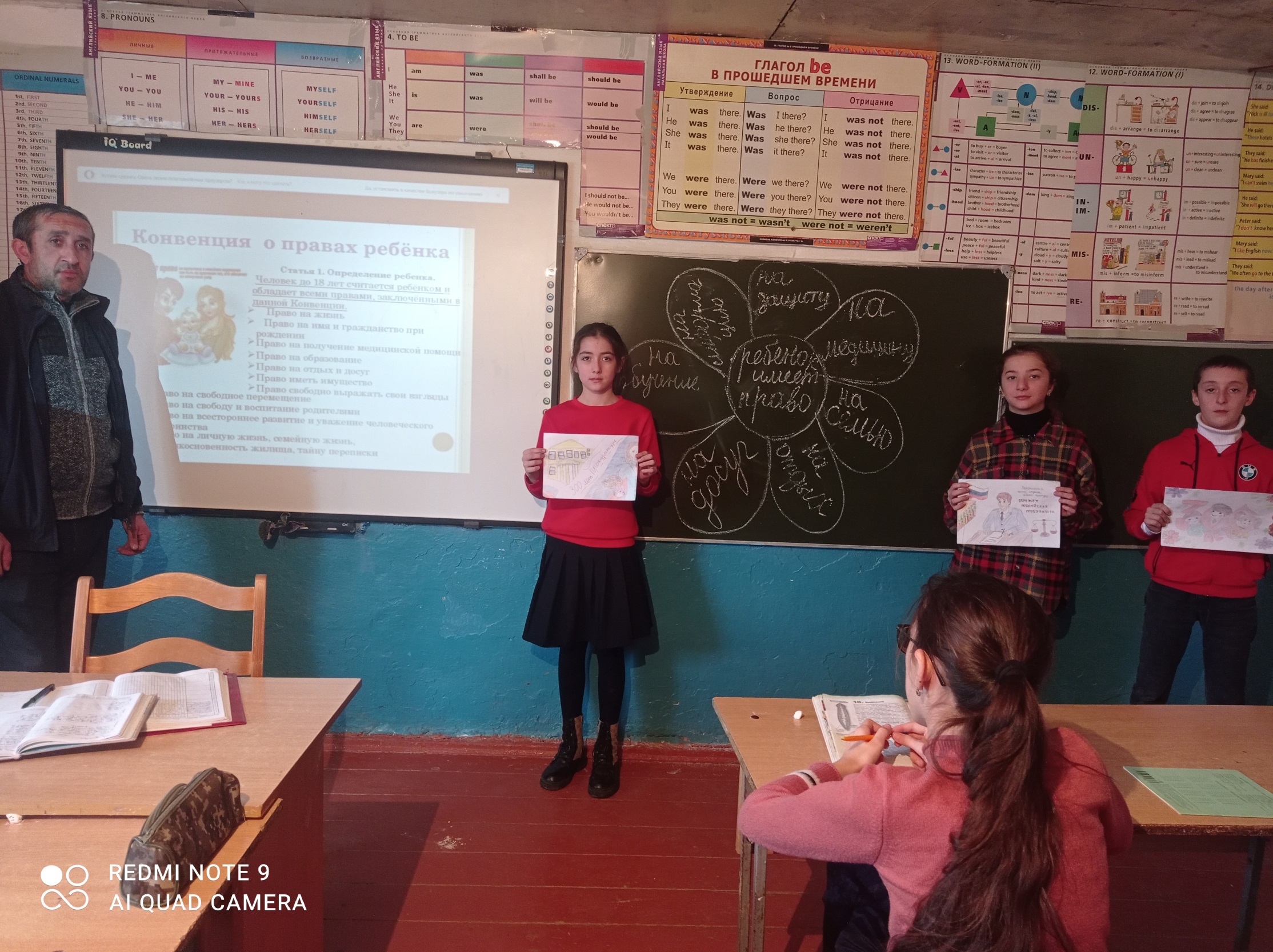 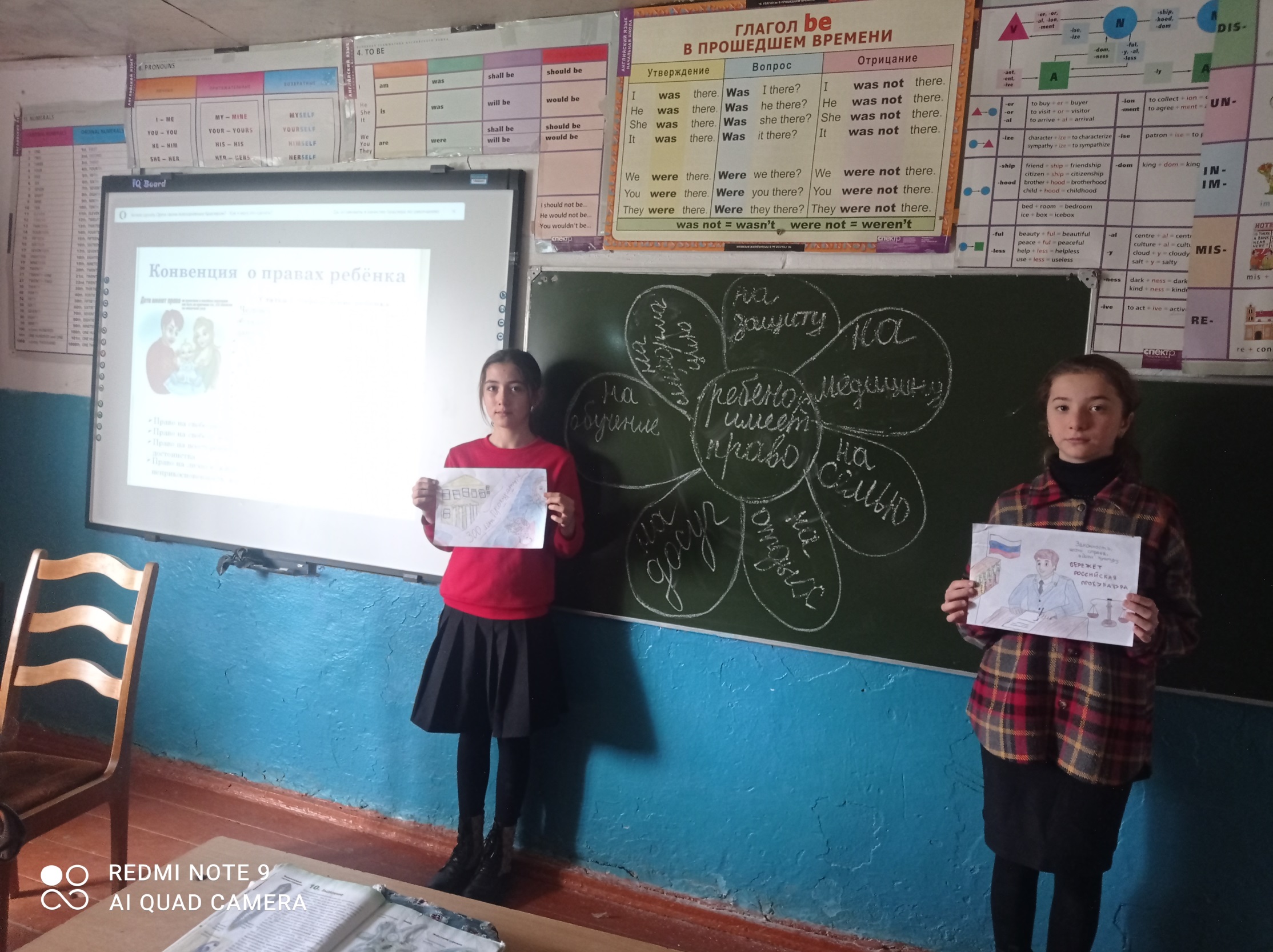 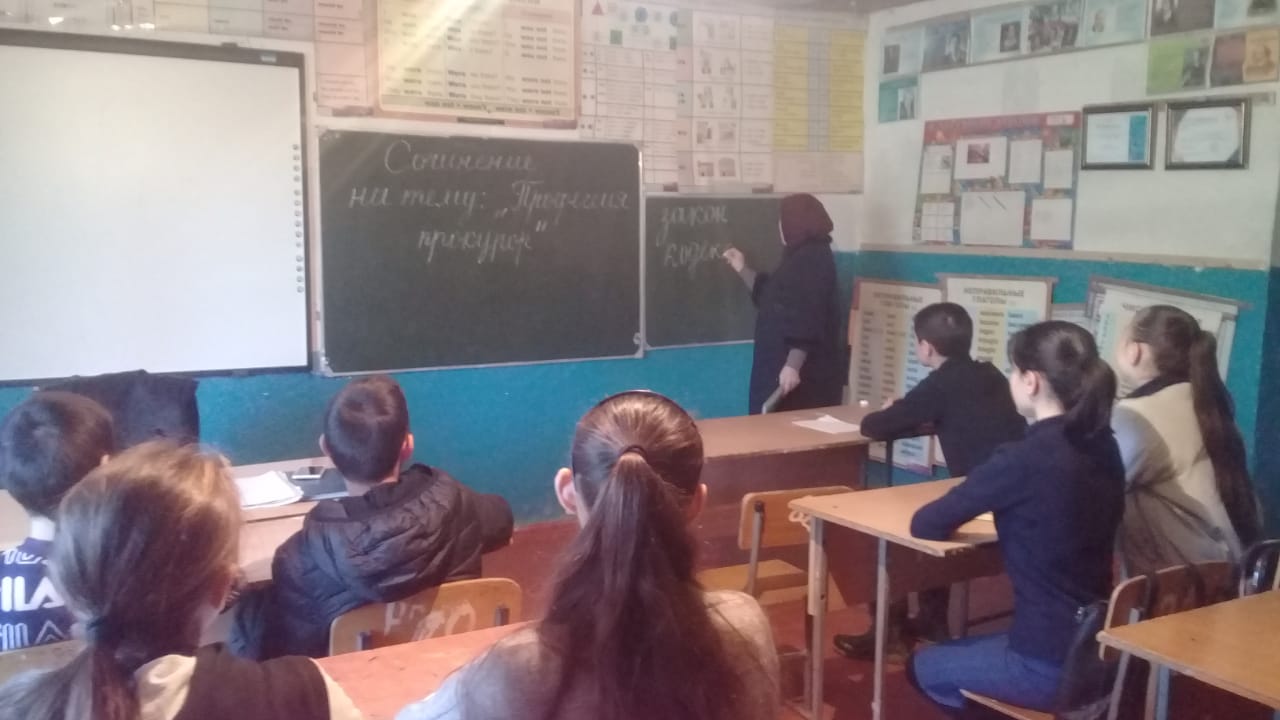 №Наименование мероприятияФорма проведенияООСроки проведения(ноябрь -декабрь 2021 г)Возраст участ-в (указать класс)Ответственный1«300 лет на страже закона»Конкурс рисунков МКОУ Сюгютская СОШ им. М. МитароваДекабрь5-6 классыУчитель ИЗОКурбанов А.Э.2«История прокуратуры в России»Исторический урокДекабрь7 классУчитель истории и обществознания  Курбанов Э.А.3«Права ребёнка от рождения до совершеннолетия»Единый классный часдекабрь5-11 классыКлассные руководители4«Мои вопросы прокурору»Тематические уроки по обществознаниюДекабрь10 классУчитель истории и обществознанию Курбанов Э.А.5 «О роли прокуратуры в жизни гражданина и общества»Встреча обучающихся с прокурором  Хивского района(онлайн форма)Декабрь5-11 класыЗам.По В.Р.6«Профессия прокурор»Сочинение16.12. 2021 г9-11 классыУчителя русского языка и литературыШихмагомедова Н.А.Митарова М.С.